What: 		Regular Meeting AgendaWhen: 	June 22, 2023Time: 		3:30 p.m.Where: 	Harney County Courthouse Basement Conference RoomJoin by Webmeet.google.com/heh-hphc-yocJoin by phone		Meeting Content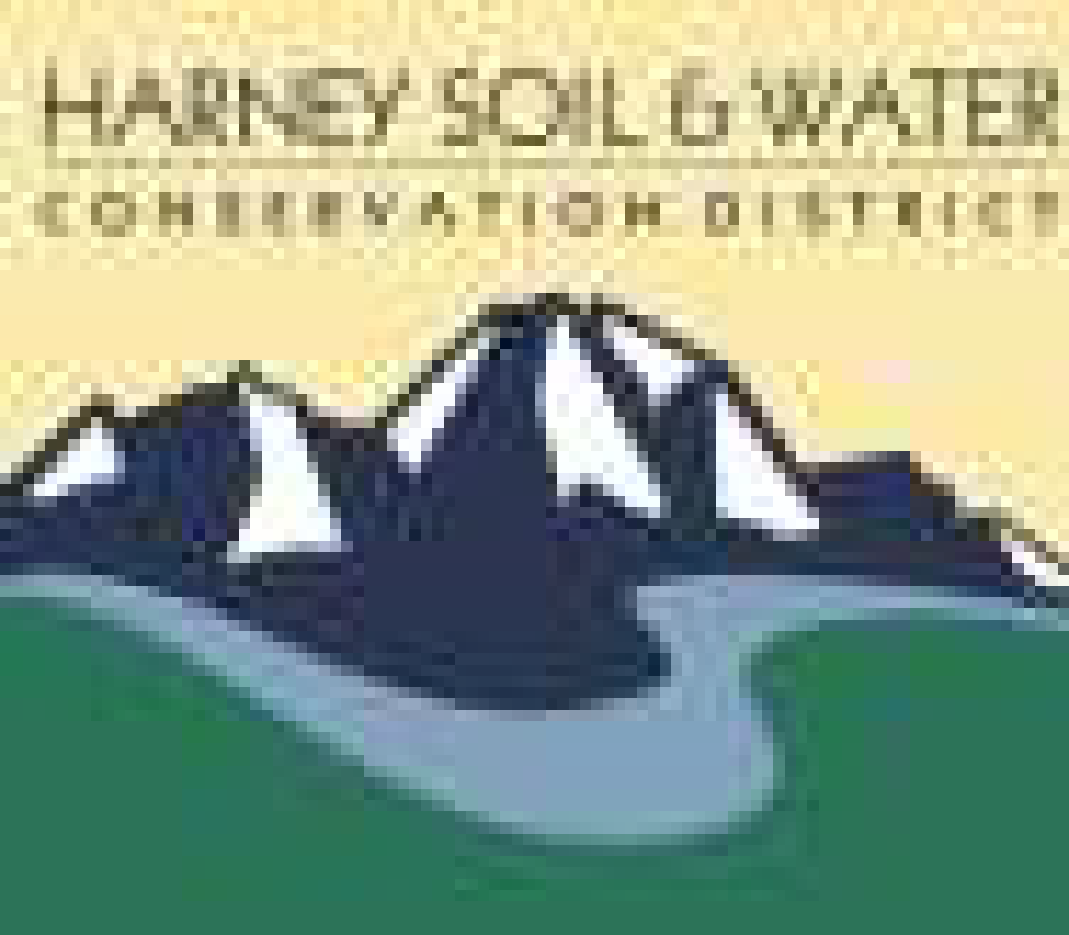 Harney Soil & Water Conservation DistrictPO Box 848530 Hwy 20 South, Hines, OR 97738Phone: 541.573.6446Email: admin@harneyswcd.net3:30 p.m.            Call meeting to order3:35 p.m.Approve Agenda (action item)3:40 pmReview/Approve May Financials (action item)3:55 pmReview/Approve May meeting minutes (action item)4:05 pmRecords Retention Policy (action item)4:15 pm4:35 pm4:50 pm5:00 pm5:10 pm5:20 pm5:25 pm5:30 pm